Консультация для родителей«Вот и наступила осень»                                                        Подготовила воспитатель                                 Баштовая А. В.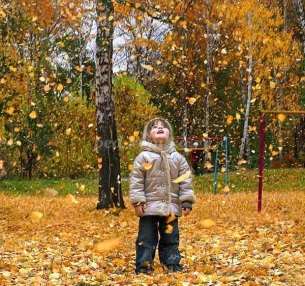 Вот и наступила осень. Это время года, не смотря на частую непогоду можно сделать для ребенка самым интересным и запоминающимся. В осеннее время можно придумать много интересных, забавных, а главное активных различений - тех, которые дети были лишены в минувшее жаркое лето. В маминых руках сделать серые осенние будни яркими и познавательными. Не стоит отказываться от прогулок с ребенком даже в непогоду – не стоит забывать, что свежий воздух очень полезен для здоровья. Не бойтесь холодного воздуха и моросящего дождика. После дождя прогулка  станет особенно полезной – воздух наполняется свежестью, дышать которым станет в удовольствие.Гуляя  с ребенком можно поиграть в словесную игру «Давай поговорим»По дороге  с ребенком обсуждайте все то, что попадается в поле зрения. Поговорить можно о временах года характерных для каждого из времен года отличительных признаках и явлениях, например, увидев птицу можно поговорить о перелетных и зимующих птицах.Д/и. «Наблюдения за улетающими птицами».    Можно теперь легко ответить на вопрос детей, почему от нас улетают птицы осенью. Летом дети имели возможность наблюдать, как птицы гонялись за насекомыми – комарами, мухами, бабочками. Но сейчас насекомых стало меньше – дети это видят сами. Поэтому птицы должны улетать, чтобы не погибнуть от голода. Они улетают в теплые края, где даже в зимнее время тепло и нет недостатка в корме. Но весною птицы вернутся снова.   Аппликация из осенних листьев.Соберите букет из осенних листьев, дома засушите их или прогладьте утюгом через лист бумаги. Сделайте вместе с ребенком аппликацию из осенних листьев. Для работы, прежде всего, составьте эскиз композиции, подберите материал, подходящий по цвету, форме, величине (ребенок должен тоже принимать в этом участие!). Для основы лучше всего взять плотную цветную бумагу (картон). Расположите композицию на фоне, проверьте правильность расположения и только после этого можно наклеивать листочки. Недостающие элементы изображений можно дорисовать. Для того чтобы листья не меняли свою окраску при наклеивании используйте клей ПВА. Не забывайте хвалить ребенка, ведь этим Вы только подбодрите его.Еще из засушенных листьев можно сделать гербарий: каждый из листочков приклеить на картон (один засушенный листочек на лист картона), подписать название дерева, вложить в файлы, а затем поместить в папку. Папку с гербарием можно назвать «Деревья нашего парка» или «Деревья нашего района (города)». Рассматривая гербарий, ребенок быстрее запомнит названия деревьев. Отдельно соберите желуди, шишки, каштаны, крылатки ясеня, клена (плоды и семена тех деревьев, которые собраны в гербарии). Предложите ребенку поиграть в игру, «С какой ветки детки» - подобрать плод или семя к предложенному листочку и назвать его. Предложите разложить семена (плоды) от самого маленького до самого большого.Это, конечно же, не все, чем можно заняться осенними днями.Главное – это то, что вы вместе со своим ребенком проводите время, учите его чему-то новому и учитесь вместе с ним!